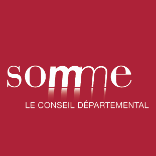 PAC 80 – IME, IEM, ITEPFiche d’inscriptionAnnée 2023/2024Fiche à remplir par le directeur et à retournerAvant le mercredi 15 octobre 2023 minuitA envoyer par mail uniquement à agourguechon@somme.frIdentité du demandeurNom de la structure :Adresse postale :Numéro de téléphone : Raison sociale : RNA : Numéro de SIRET :Code APE :Directeur de l’établissement Nom :Prénom : Adresse électronique : Numéro de téléphone : Type de structure [Case à cocher – une seule réponse possible]  IME IEM ITEPRéférent du projet au sein de l’établissement Nom :Prénom :Fonction :Adresse électronique :Numéro de téléphone : Nombre d’élèves dans l’établissement : Case à cocher obligatoirement pour l’inscription Je souhaite inscrire mon établissement au dispositif PAC80  L’établissement s’engage à fournir une fiche projet pour chaque action qu’il souhaite réaliser dans le cadre du dispositif  L’établissement s’engage à faire participer l’ensemble des élèves de l’établissement aux actions Pièces jointes : RIB de la structure Statut de l’association Date et signature du chef d’établissement pour accord :